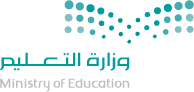 طالبتي العزيزة استعيني بالله ثم اجيبي على ما يلي :                السؤال الأول: اختاري الاجابة الصحيحة مما يلي: درجة لكل فقرةب. ضعي رقم المناسب من العمود الاول بما يناسبه من العمود الثاني :        انتهت الأسئلة مع تمنياتي لكم بالتوفيق والنجاح                             معلم المادة / وزارة التعليم إدارة التعليم بمحافظة مدرسة ابتدائية العزيزية المادة:التجويدوزارة التعليم إدارة التعليم بمحافظة مدرسة ابتدائية العزيزية الصف:سادس وزارة التعليم إدارة التعليم بمحافظة مدرسة ابتدائية العزيزية أسئلة اختبار مادة التجويد الدور الأول الفصل الدراسي الـثالث  للعام الدراسي 1443هـ / 1444هـ الزمن   اسم الطالبة رباعيا: ...........................................................................................................        اسم الطالبة رباعيا: ...........................................................................................................        اسم الطالبة رباعيا: ...........................................................................................................        اسم الطالبة رباعيا: ...........................................................................................................     ١.تعريف ...... هو اضطراب المخرج عند النطق بالحرف ساكنا حتى تسمع له نبره قوية أ. الادغام ب. القلقلة ٢. الراء اذا كانت ساكنة وقبلها ياء ساكنة يكون حكمه هو أ. ترقيق الراء ب. تفخيم الراء ٣. حروفها خمسة حروف مجموعة في قولهم : ( قطب جد )أ. حروف الاقلاب  ب. حروف القلقلة٤. من أمثلة ترقيق الراء قوله سبحانه وتعالى:أ. ( وَأَنذِرِ النَّاسَ )ب. ( والعصر )٥. ما الحكم التجويدي في قوله سبحانه وتعالى ( قُلْ أَعُوذُ بِرَبِّ الْفَلَقِ ، مِن شَرِّ مَا خَلَقَ ) ؟ أ. القلقلةب. الإدغام ٦. من الكلمات القرآنية التي كتبت بالرسم العثماني كلمة ( الكتـٰب ) وتكتب بالرسم الإملائي هكذا:أ. الكتبب. الكتاب ٧. النطق الصحيح لكلمة ( زُمَرًاۖ ) قراءة الكلمة:أ. بضم الميم ب. بفتح الميم٨. كلمة كتبت بالرسم العثماني أثنا النطق بها تبدل الواو الفا وعلامتها في المصحف ألف صغيرة رسمت فوق الواو وهي أ. ( غَـٰفِلُونَ )ب. ( ٱلصَّلَوٰةَ ).   ٩. قول( آمين ) بعد تلاوة سورة الفاتحة سنة ومعناها أ. اللهم استجب ب. اللهم اغفر ١٠. قراءة سورة الفاتحة ركن من أركان أ. الصلاة ب. الحج رقم العمود الأول رقم العمود الثاني ١من اسماء سورة الفاتحة قلى ٢يرمز للوقف الجائز عدم نطق الباء مصحوبة بالغنة في ( رب )٣يرمز للوقف والوصل الجائزين مع كون الوصل أولى أم القران والسبع المثاني ٤يرمز للوقف والوصل الجائزين مع كون الوقف اولى ج٥يراعى عند قراءة سورة الفاتحة في قوله تعالى : "الْحَمْدُ لِلَّهِ رَبِّ الْعَالَمِينَ"صلى 